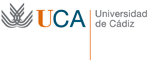 MODELO DE AUTORIZACIÓNCUANDO EL SOLICITANTE ES DISTINTO AL AUTOR.D/Dña.                         con domicilio en                               de la localidad de                , provincia de                        , con D.N.I.                            del que se adjunta fotocopiaAUTORIZA: a D. Juan José Pantoja González, con NIF 75775204W, a presentar en su nombre la solicitud de Registro de la Propiedad Intelectual de la obra titulada: “                                                       ”.En Cádiz, el día de la firmaFdo.:          